МУНИЦИПАЛЬНОЕ  АВТОНОМНОЕ ОБЩЕОБРАЗОВАТЕЛЬНОЕ УЧРЕЖДЕНИЕМУНИЦИПАЛЬНОГО ОБРАЗОВАНИЯ ГОРОД КРАСНОДАРСРЕДНЯЯ ОБЩЕОБРАЗОВАТЕЛЬНАЯ ШКОЛА № 19ИМЕНИ ГЕРОЯ СОВЕТСКОГО СОЮЗАМАРИНЫ РАСКОВОЙУтверждено  __________педсовет №_____  от « ___» ______2022ПРОГРАММАпрофильного лагеря «Василек»,организованного в МАОУ СОШ № 19имени Героя Советского Союза Марины Расковой, осуществляющего организацию отдыха и оздоровления обучающихся в каникулярноевремя с дневным пребыванием детей с обязательной организацией питания2022 г.Информационная карта программыСодержание программыI. Пояснительная запискаII. Цель и задачи программыIII. Возраст детейIV. Срок реализации программыV. Формы и методы реализации  программыVI. Перечень организаторов программыVII. Участники программыVIII. Принципы, используемые при планировании и проведении лагерной сменыIX. Направления и виды деятельностиX. Механизм реализации программыXI. Условия реализации программыXII. Режим дня лагеряXIII. Календарный план работыXIV. ДиагностикаXV. Ожидаемые результатыXVI. Список используемой литературыI. Пояснительная запискаПояснительная запискаПрофильный лагерь «Василек» в МАОУ СОШ № 19 имени Героя Советского Союза Марины Расковой, осуществляющий организацию досуга обучающихся в каникулярное время с дневным пребыванием детей с  обязательной организацией питания организуется по запросу родителей на базе МАОУ СОШ № 19 имени Героя Советского Союза Марины Расковой. Участниками лагерной смены являются педагогический коллектив и учащиеся МАОУ СОШ № 19 имени Героя Советского Союза Марины Расковой. Возраст детей от 7 до 17 лет. Одним из условий эффективности работы лагеря является использование воспитательного потенциала игры, погружение в творческую игровую деятельность смены. Программа является краткосрочной.Программа ориентирована на три возрастные категории: младший, средний и старший школьный возраст.Разработка данной программы организации каникулярного отдыха, оздоровления и занятости детей была вызвана:необходимостью использования богатого творческого потенциала подростков и педагогов; актуальностью организации досуговой деятельности в летний период; повышением спроса родителей и детей на организованный и содержательный отдых школьников в условиях города; обеспечением преемственности в содержании работы лагеря предыдущих лет; модернизацией старых форм воспитательной работы и введением новых.Данная программа по своей направленности является комплексной, т. е. включает в себя разноплановую деятельность, объединяет различные направления:  художественно- творческое, экологическое, спортивно-оздоровительное. Профильным направлением смены является «художественно- творческое» для возможности самореализации, развития творческого потенциала, фантазии, креативного мышления и позитива.Комплектование отрядов осуществляется с учетом возрастных особенностей детей, с целью развития творческих способностей, возможности реализации, сплочения детского коллектива. В лагере формируется 4 отряда по 22 человека. 
 На каждый отряд назначается по два вожатых (школьное ученическое самоуправление, РДШ), которые помогают воспитателям на протяжении всей смены. Дети принимают активное участие в проведении творческих и спортивных мероприятиях, игровых, развлекательных программах, экологических рейдах и  прогулках. Участвуют в больших коллективно-творческих делах лагеря: концертных программах, экологических рейдах, спортивных соревнованиях, тематических праздниках. II. Цель и задачи программы Цель: раскрыть индивидуальные способности каждого ребенка через художественно- творческое направление профильного лагеря, учитывая спортивные мероприятия, экологические рейды; участие детей в активной игровой, творческой деятельности.Задачи: - художественно– творческое развити; - развитие творческих способностей;- воспитание культуры поведения;-развитие духовной потребности в общении с природой;-формирование стремлений к активной деятельности по развитию и самореализации своих способностей;-укрепления физического, психического и эмоционального состояния детей,- привитие навыков здорового образа жизни;- обеспечение досуговой деятельности;-формирование положительного отношения родителей к работе органов школьного самоуправления и привлечение их к участию в этой деятельности.III. Возраст детей: 7 – 17 летIV. Срок реализации программы:   14.06.2022 – 04.07.2022V. Формы и методы реализации программы Данная программа реализуется через использование групповых и индивидуальных форм работыФормы работы:коллективно-творческие делаконкурс; концерт – экспромт;игровая программа;выставки;игра-путешествие экологические рейды;спортивные праздники и игры; эстафеты и соревнования; экскурсии в парки и скверы города, пешеходные прогулки; посещение музеев, театров, библиотек; беседа; просмотр фильмов, спектаклейОнлайн экскурсииВидеовстречиVI. Перечень организаторов программы В соответствии со штатным расписанием в реализации программы участвуют:Координаторы смены:администрация; начальник лагеря;ШВРШУСРДШКураторы отрядов:воспитатели отрядов (из числа педагогов школы);вожатые (из числа старшеклассников)Исполнители:учителя физкультуры;психолог;социальный педагог;зав. библиотекой;медицинский  работник школы;педагоги дополнительного образования;учителя музыкиVII. Участники программыВоспитанники: учащиеся 1 – 10 классовVIII. Принципы, используемые при планировании и проведении лагерной                                                   сменыПрограмма  лагеря «Василек» с дневным пребыванием детей и подростков  опирается на следующие принципы:Принцип гуманизации отношений - построение всех отношений на основе уважения и доверия к человеку, на стремлении привести его к успеху через идею гуманного подхода к ребёнку, родителям. Сотрудникам лагеря необходимо психологическое переосмысление всех основных компонентов педагогического процесса. Принцип  творческой индивидуальности - самореализация, развитие творческого потенциала, фантазии, креативного мышления и позитиваПринцип  дифференциации  воспитания - дифференциация в рамках летнего оздоровительного лагеря предполагает:отбор содержания, форм и методов воспитания в соотношении с индивидуально-психологическими особенностями детей;создание возможности переключения с одного вида деятельности на другой в рамках смены (дня);взаимосвязь всех мероприятий в рамках тематики дня;активное участие детей во всех видах деятельности.Принцип интегративно-гуманитарного подхода:личностное восприятие («это затрагивает или может затрагивать лично   меня»); сопричастность («этого достигли ребята, это им нужно – значит, это доступно и нужно мне»);глобальное восприятие («это нужно знать всем – значит это важно и для меня; это относится к общечеловеческим ценностям»);ориентация на консенсус («Я признаю за другим право иметь свою точку зрения, я могу поставить себя на место других, понять их проблемы»);личная ответственность («я отвечаю за последствия своей деятельности для других людей и для природы»).Принцип уважения и доверияЭтот принцип может быть реализован при следующих условиях:добровольного включения ребёнка в ту или иную деятельность;в учёте интересов учащихся, их индивидуальных вкусов.Принцип комплексности оздоровления и воспитания - распределение времени на организацию оздоровительной и воспитательной работы,  учитывающей все группы поставленных задач, оценка эффективности пребывания детей в лагере. IХ. Направления и виды деятельности Художественно – творческое. ЭкологическоеСпортивно-оздоровительное.Направление № 1Художественно – творческоеЦель:Задачи:Развитие творческих способностей детей.Вовлечение как можно больше воспитанников в различные формы организации досуга.Организация коллективно – творческих дел.В основе лежит свободный выбор разнообразных общественно-значимых ролей и положений, создаются условия для духовного и нравственного общения, идёт закрепление норм поведения и правил этикета, толерантности.Досугово - творческая  деятельность – это процесс активного общения, удовлетворения потребностей детей в контактах, творческой деятельности, интеллектуального и физического развития ребенка, формирования его характера. Организация досуговой деятельности детей – один из компонентов единого процесса жизнедеятельности ребенка в период пребывания его в лагере.Формы реализации: игровая программа;викторина; выставки рисунков, фотографий;игра; конкурс; концерт – экспромт;концерт;посещение музея, театра; беседа; творческий час; просмотр фильмов, спектаклей;Направление № 2 ЭкологическоеЦель:  Задачи:Понимание ценности природы для материального и духовного развития общества. Овладение знаниями умениями и навыками рационального природопользования.Развитие духовной потребности в общении с природой.Формирование стремлений к активной деятельности по улучшению и сохранению природной среды.Экологическое воспитание – это единство экологического сознания и поведения,  гармоничного с природой. На формирование экологического сознания оказывают влияние экологические знания и убеждения.Формы реализации: экскурсия; выставка;разработка и защита проектов; посещение музея; беседа; просмотр фильмов;трудовой десант;эко-акции.Направление № 3Спортивно – оздоровительноеЦель: Задачи:Провести «С» витаминизацию питания детей (с согласия родителей).Осуществлять соблюдение режима дняпроведение инструктажей по технике безопасностиФормы реализации:ежедневная утренняя гимнастика различной тематики;спортивные игры; спортивные праздники; эстафеты и соревнования; принятие солнечных и воздушных ванн (в течение всего времени пребывания в лагере в светлое время суток);организация здорового питания детей.X. Механизм реализации программы I этап.  Подготовительный II этап.  Основной  III этап.  АналитическийXI. Условия реализации программыНормативно-правовое обеспечение:Конституция  РФ;Конвенция  ООН о правах ребенка;Федеральный закон от 29.12.2012 N 273-ФЗ (ред. от 03.02.2014) "Об образовании в Российской Федерации"Федеральный закон  «Об основных гарантиях прав ребенка в Российской Федерации» от 24.07.98 г. № 124-Ф3Закон Краснодарского края от 16 июля 2013 г. N 2770-КЗ "Об образовании в Краснодарском крае"СанПиН 2.4.4.259-10 «Гигиенические требования к устройству, содержанию и организации режима работы в оздоровительных учреждениях с дневным пребыванием детей в период каникул»Постановление администрации муниципального образования город Краснодар Краевая целевая программа «Дети  Кубани »на 2014-2018Муниципальная целевая программа «Город детям» на 2014-2016Закон Краснодарского края № 1539-КЗ «О мерах по профилактике     безнадзорности и правонарушений несовершеннолетних в Краснодарском крае» Письмо Министерства образования и науки Краснодарского края «О планировании работы лагерей на базе образовательных учреждений» от  __№Приказы ДОПриказы:Об открытии смены.О мероприятиях по охране жизни и здоровья детей.О порядке обеспечения пожарной безопасности.О проведении инструктажа по технике безопасности с педагогическим коллективом и детьми.О формировании отрядов.О режиме дня.О режиме дня педагогического коллектива.О приеме детьми лечебных процедур (Приложение: График прохождения процедур детьми (по отрядам).О порядке работы инструкторов по физической культуре.О мерах безопасности при проведении мероприятия (спортивного, культурно-массового и т.д.).О проведении экскурсии  (Приложение: Маршрутный лист).Об отчислении ребенка из лагеря.Об увольнении.О замене воспитателя (вожатого).Инструкции:Инструкция по правилам проведения противопожарных мероприятий и соблюдения требований пожарной безопасности (типовые требования). Инструкция по правилам поведения при посещении культурно-массовых и спортивных мероприятий.Инструкция по правилам поведения при возникновении чрезвычайных ситуаций.Инструкция по оказанию первой помощи при несчастных случаях.Должностные инструкции работников: Начальника лагеря Педагога-организатора Воспитателя  Учителя по физической культуре Иные документы: Заявление родителей об отсутствии, опоздании ребенка. Акт о несчастном случае.Материально-техническое обеспечение:Площадки для проведения различных мероприятий.Материалы для оформления и творчества детей.Канцелярские принадлежности.Аудиоматериалы и видеотехника.Призы и награды, грамоты Методическое обеспечение:наличие необходимой документации, программы, плана;методические разработки общелагерных и отрядных мероприятий, сценарии открытия и закрытия лагерной смены, тренингов, ролевых игр, КТД;XII. Режим дня лагеряXIII. Примерный календарный план работы: Должен согласовываться с профилем лагеря или отрядаXIV. Диагностика и мониторинг эффективности программы XV. Ожидаемые результаты Погружение в творческую, спортивную и игровую деятельностьОбеспечение досуговой деятельностиСамореализация каждого ребенка, определение интересов, способностей и талантов детейОбщее оздоровление детей, укрепление их здоровья6. Развитие коммуникативных качеств у детей и лидерских способностейXVI. Список используемой литературы: Шуркова Н.Е., Питюков В.Ю. и др. Новые технологии воспитательного процесса. М., 1994.Амонашвили Ш. Педагогика сотрудничества. М., 1990.Караковский В.А. Стать человеком. Общечеловеческие ценности — основа     целостного учебно-воспитательного процесса. М., 1993.Концепция воспитания школьников в современных условиях «Современная школа: проблемы гуманизации отношений учителей, учащихся, родителей». Издательство ИТПи МИО, 1993.Шмаков С.А. Игры-шутки, игры-минутки. М., 1993.Шмаков С.А. Ее величество— игра. М., 1992.Организация  летнего отдыха детей и подростков. М., 1997.Шмаков С.А. Дети на отдыхе: Прикладная «энциклопедия»: Учителю, воспитателю, вожатому. – М., 2001.Юдина И.Г. Когда не знаешь как себя вести… Практическое пособие. М.: АРКТИ, 2007. М. Н. Сысоева. Организация летнего отдыха детей. Москва 2003год;Е.И. Гончарова, Е.В. Савченко. Школьный летний лагерь. Москва «ВАКО» 2004 год.С.В. Титов. Добро пожаловать, игра! Творческий Центр «Сфера» Москва 2004 год.Журналы «Педсовет», «Последний звонок», «Педагогическое творчество».«Орленок»: книга вожатого. – М: Собеседник, 2005.Будем работать вместе. Программы деятельности детских и подростковых организаций. М., 1996. Адреева В. И., Щетинская А. И. Педагогика дополнительного образования: приоритет духовности, здоровья и творчества. – Казань – Оренбург, Центр инновационных технологий, 2001.Григоренко Ю.Н., Кострецова У.Ю., Кипарис-2: Учебное пособие по организации детского досуга в детских оздоровительных лагерях и школе. – М.:Педагогическое общество России, 2002. Григоренко Ю.Н., Пушина М.А., Кипарис-4: Учебно–практическое пособие для воспитателей и вожатых.- М.:Педагогическое общество России, 2003. Гузенко А.П. Как сделать отдых детей незабываемым праздником. Волгоград: Учитель, 2007.11 Детская энциклопедия «Я познаю мир». Спорт ,Москва, изд АСТ,1999г.12. Сивачева Л.Н. «Физкультура – это радость! Спортивные игры с нестандартным оборудованием» Санкт-Петербург «детство-пресс» 2002г.13. Кувватов С.А. Активный отдых детей на свежем воздухе. Ростов-на-Дону: Феникс, 2005.- 311с.14. Искусство вести за собой. Тренинги и занятия по формированию у юношества социальной активности и лидерских качеств. /Под ред. С.В. Тетерского. – М.: АРКТИ, 2007. – 96с.15. «Путешествие в лето», Сборник. МКУ КНМЦ, Краснодар, 2013.Полное название программыПрограмма профильного лагеря «Василек», организованного в МАОУ СОШ № 19 имени Героя Советского Союза Марины Расковой, осуществляющего организацию отдыха и оздоровления обучающихся в каникулярное время с дневным пребыванием детей с обязательной организацией питанияЦель программыОбеспечение досуговой занятости учащихся на период каникул; создание творческой атмосферы для возможности реализации, сплочения детского коллектива.Направление деятельностиХудожественно- творческоеЭкологическое Спортивно-оздоровительноеАвтор программыЗам.директора по ВР: Рыбалкина А.М.,Начальник лагеря: Новикова Н.В.Муниципальное образовательное учреждение, представившее программуМАОУ СОШ № 19  имени Героя Советского Союза Марины Расковой г. КраснодарАдрес, телефонг. Краснодар, ул. Кирова, 79/1тел. 259-20-03, 259-29-22Место реализацииМАОУ СОШ № 19  имени Героя Советского Союза Марины Расковой г. КраснодарКоличество учащихся88Возраст учащихся7 – 17 летСроки проведения, количество смен14.06.2022 – 04.07.2022г.№                  Мероприятия          подготовительного  периодаДатаИсполнитель1.Общешкольное родительское собрание (онлайн)январьзам. директора  по  ВР2.Изучение и анализ  методических  рекомендаций, положительного  опыта  других ОУ по планированию  и  проведению смены лагеря с дневным пребыванием детей февральмартзам. директора  по  ВР, соцпедагог  психологЗаседание Штаба воспитательной работы «Организация летней кампании 2022 года»мартзам. директора  по  ВРОбщешкольное родительское собрание «Ответственные родители. Безопасность детей летом»апрельадминистрацияРазработка  проекта  программы профильного лагеря с дневным пребыванием детей «Василек»апрель зам. директора  по  ВРПроведение  классных  родительских  собраний по организации летних каникулапрель –май кл.  руководителиРассмотрение проекта программы  на  педсовете. Корректировка проекта  программы с учетом внесенных  предложений  на  родительских  собраниях  и  педсовете.апрельадминистрацияпедколлективПодготовка  и  издание  приказа  по  утверждению  программы  лагеря с дневным пребыванием детей апрельадминистрация  Определение направлений и форм организации каникулярного времени.Майзам. директора  по  ВРкл.  руководителиМО классных руководителей по  изучению  содержания программы и порядка ее  исполнения.Майруководители МОкл.  руководители.Оформление  информационного стенда    «Лето 2022»МайНачальник лагеряСоставление  графика  работы  педагогов,  участвующих в реализации  программыМайадминистрация Комплектование отрядовРазработка плана воспитательной работыОформление лагерной смены.Подготовка к сдаче приемной комиссии.Организация питания в лагере дневного пребывания.Майначальник лагеряпедагог – организатор№Мероприятия ДатаИсполнитель1.Проведение лагерной сменыначальник лагеря педагогический коллектив лагеря2.контроль за участием  в оздоровительных мероприятиях учащихся, оказавшихся в трудной жизненной ситуации, состоящих на профучетесогласно  плану  и  графикусогласно  плану  и  графику4.Заседания Штаба воспитательной работы. июнь - августпо приказу№Мероприятия    ДатаИсполнитель1Качественный и статистический анализ  итогов реализации программы.августзам. директора  по  ВРсоцпедагогпсихологПодготовка творческих и фотоотчетов по реализации программыИюнь-августНачальник лагеря, воспитатели2Подведение итогов реализации  программы на  педсовете и общешкольном родительском собрании.сентябрьзам. директора  по  ВРПрименениеИсточник финансирования и материальная базаОтветственныеКабинеты № 1, 2, 3, 4Игровые комнатыМАОУ СОШ № 19Начальник лагеря, воспитателиСпортивная площадкаПроведение утренней зарядки, соревнований, игрМАОУ СОШ № 19Начальник лагеря, учителя физкультурыШкольный дворПроведение конкурсов, игр, театральных представленийМАОУ СОШ № 19Начальник лагеря, воспитателиШкольная библиотекаПроведение часа «Истоки творчества»МАОУ СОШ № 19Начальник лагеря, зав. библиотекойШкольная столоваяпитаниеНачальник лагеря, зав. столовой08.30 – 09.00Прием детей, перекличка, инструктаж по ТБ, зарядка, 9.00.-9.15.Линейка09.15– 10.00Завтрак10.00. – 12.00Работа по плану: спортивные игры, соревнования,  коллективно-творческие дела, экскурсии, встречи с театральными коллективами12.00.-13.00Оздоровительные процедуры13.00 – 14.00Обед14.00 – 14.30Работа по плану: игры на свежем воздухе, конкурсы.Итоги дня, уборка территории.14.30Уход детей домой№ п/пДатаМероприятия1.14.06.2022Знакомство «Давайте говорить друг другу комплименты».Инструктаж по ТБ, ПДД,ДДТТ.Тренировочная эвакуация.Игровой тренинг «Знакомство».10.30.-12.00.Час «Творчества»: «Рисунок на асфальте».Торжественная линейка.Открытие лагерной смены.2.15.06.2022«Утренняя зарядка» (флешмоб)Тренировочная эвакуация. «Путешествие с Зеленым чемоданом» (игра- викторина)Операция «Уют»11.30.-12.30.Час «Безопасности» (практическое занятие на тренировочной площадке)3.16.06.2022«Радуга творчества».Игровое представление: «Песенная карусель».10.30-12.30«Музыкальный» час: «Танцы на завтрак, танцы на обед» (конкурс)4.17.06.2022«Радуга творчества»Конкурс дружеских шаржей10.30-12.50.«Диалог со звездой» - шоу пародий «Звездный» час: музыкальная игра «Точь в точь»5.20.06.2022«День фантазии»«Аукцион загадок»10.30 – 12.30Конкурс «Алея живых скульптур» Час «Скульптуры и архитектуры»: «Актерское мастерство»6.21.06.2022 «День Памяти и скорби. Героям Великой Отечественной войны посвящается…»Акция «Свеча Памяти»10.30-12.50.«Поклонимся Великим тем годам» - выставка рисунков7.22.06.2022«День фотографии» Прогулка в парке 30летия ПобедыФото – выставка «Мир вокруг нас»10.30.-12.30Час «Галелео»: «История фотоаппарата»8.23.06.2022«Правовой день»«Конституция в картинках»10.30-12.30Час просвещения: Учебное занятие «Мы знаем Закон 15-39 КЗ»9.24.06.2022«День детского морского центра»Посещение детского морского центра.Игра «Два капитана»10.30-12.50.Час «Экологии»: «Две стихии»10.27.06.2022«Фантастический проект»«Чего только нету, чего только нету на этом, на белом, на свете»10.30.-12.30Час «фантастики»: «В 2030м…»11.28.06.2022 «День сказки»Инсценировка сказок10.30.-12.30«Поле – чудес» (по мотивам русских народных сказок) Час «Игры»: «В некотором царстве, в некотором государстве»12.29.06.2022«День мыльных пузырей»Игра «Мойдодыр»10.30-12.30«Мыльный бум»13.30.06.2022«Фестиваль футбола»Игра «Комический футбол»10.30 – 12.30«Спортивный» час: «Шествие футболистов»14.01.07.2022«День звукового сигнала»Конкурс художественного свиста10.30 – 12.30«Очумелые ручки» - как сделать свистульку1504.07.2022«Праздник закрытия лагерной смены»Закрытие лагерной смены.Праздничная концертная программа; «Микс- караоке»11.00-12.00Конкурс рисунков «Как я провел смену»Закрытие второй лагерной смены.№ п/пМероприятиеСрок проведенияОтветственные1.Опрос родителей на выявление пожеланий по организации деятельности лагеря.март-апрельначальник лагеря2.Анкетирование детей в организационный период с целью выявления их интересов, мотивов пребывания в лагере.1 день сменыпедагог - психолог3.Ежедневное отслеживание настроения детей, удовлетворенности проведенными мероприятиями.в течение сменывоспитатели4.Анкетирование детей в конце смены, позволяющее выявить оправдание ожиданий.последний день сменыпедагог - психолог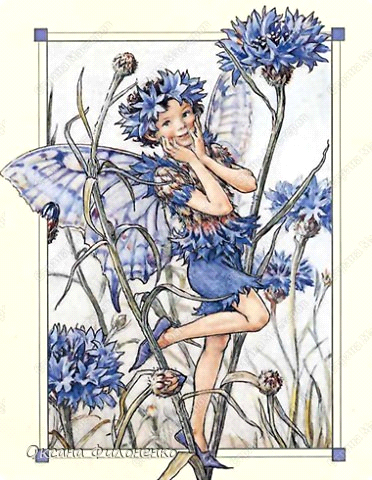 